ИГРА «Волны»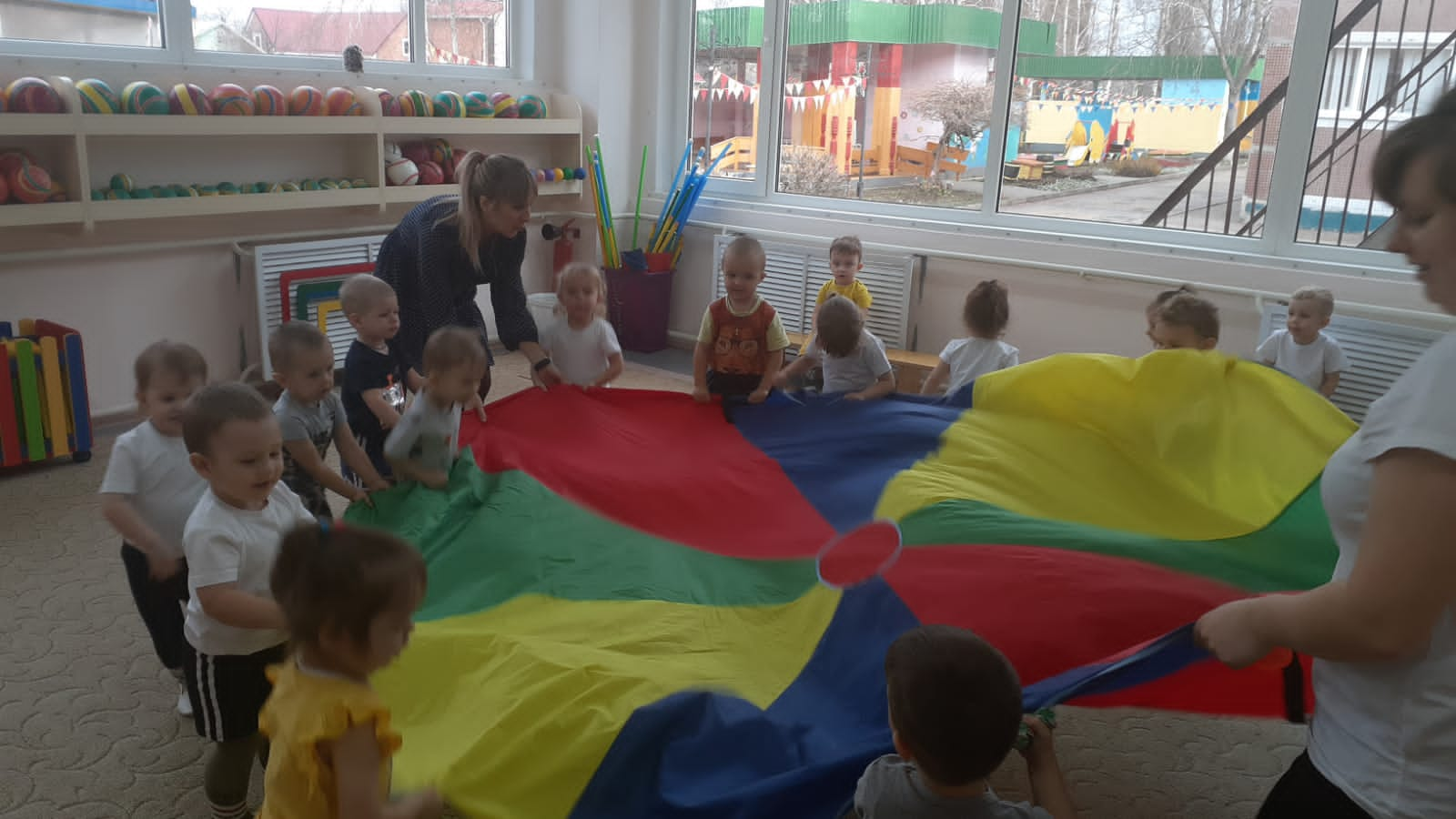 ИГРА  «Ветерок для зайчика… (имя ребенка)».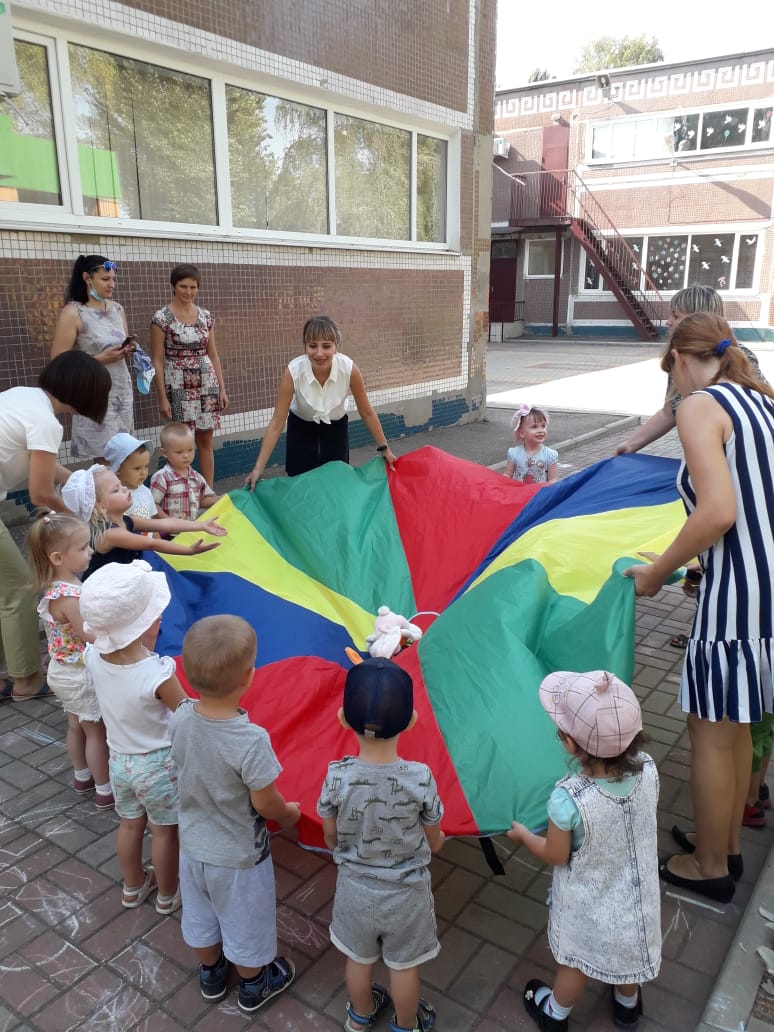 ИГРА «Терем-теремок».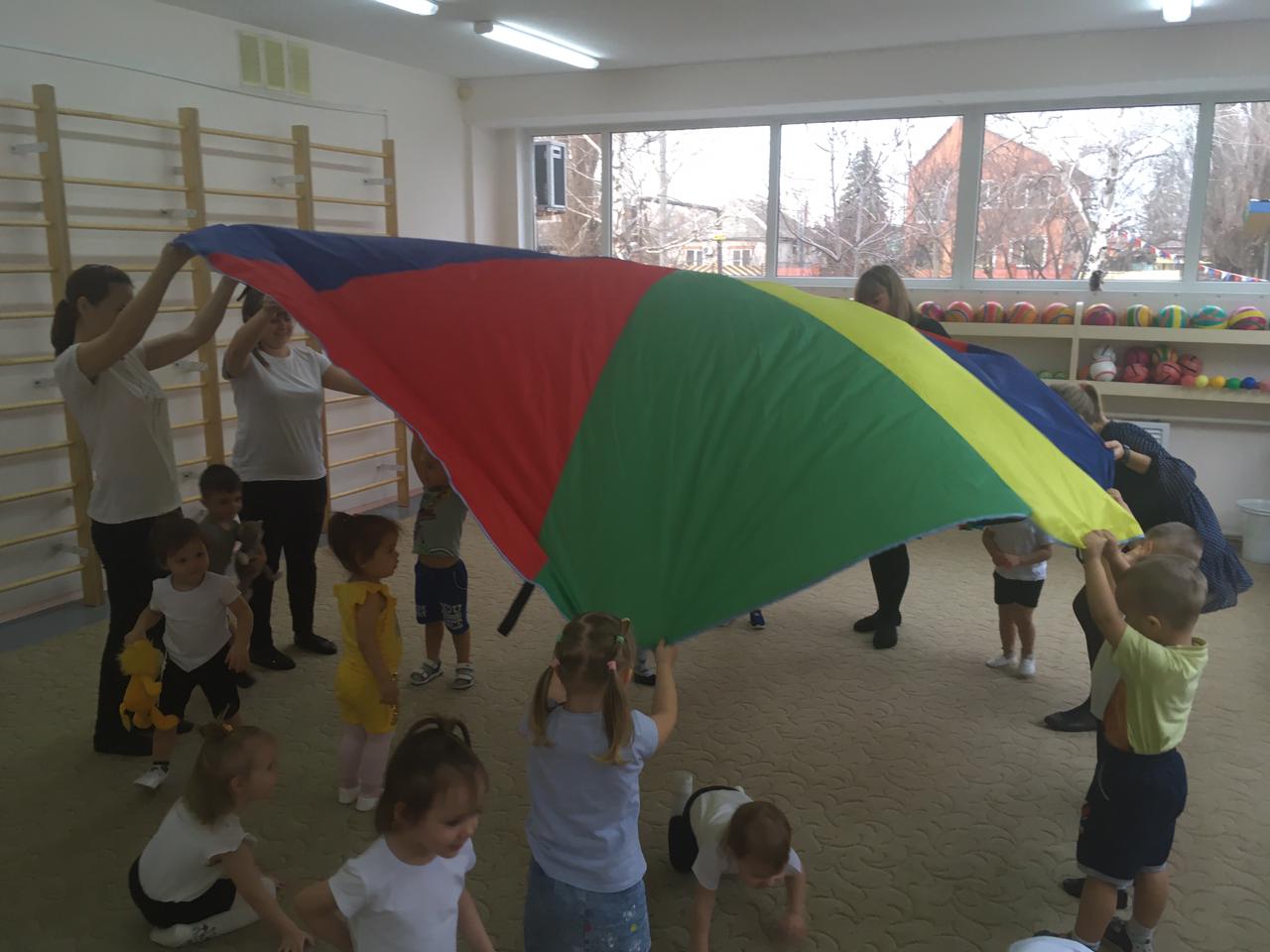 ИГРА  «Карусель» (в период адаптации)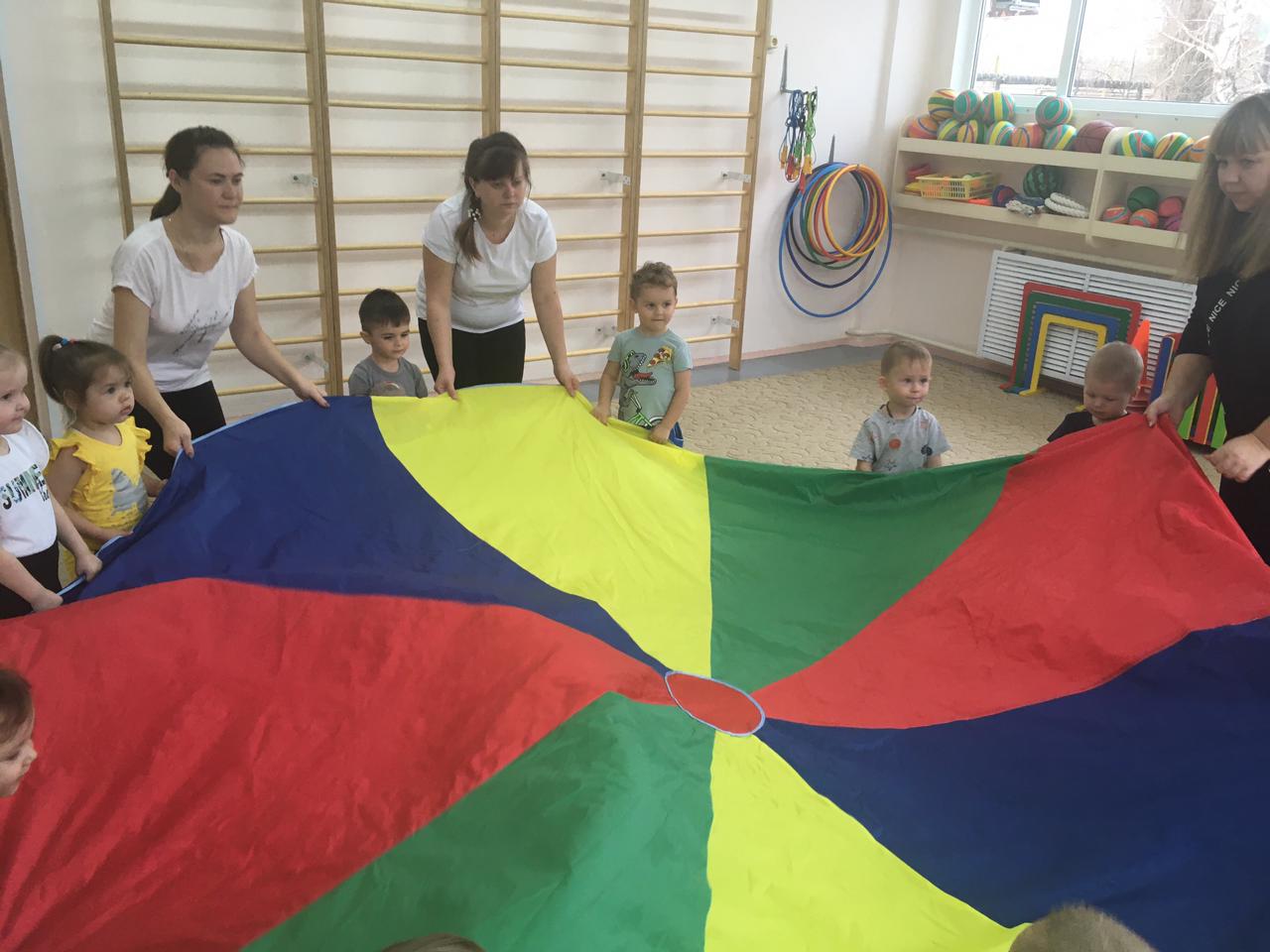 ИГРА «Обнимашки» (в период адаптации)\ Игра «Весёлый мяч»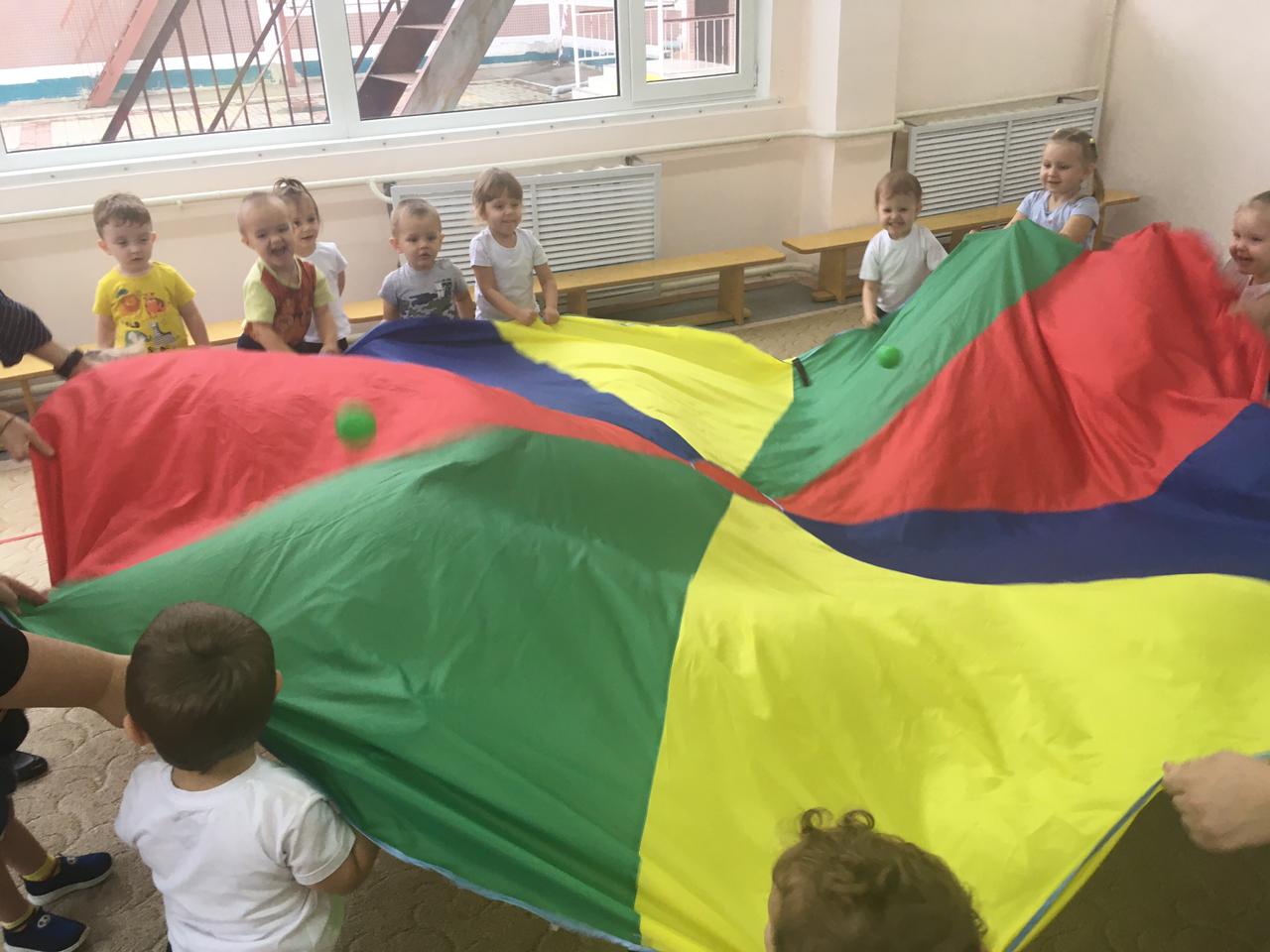 Игра «Ромашковое поле»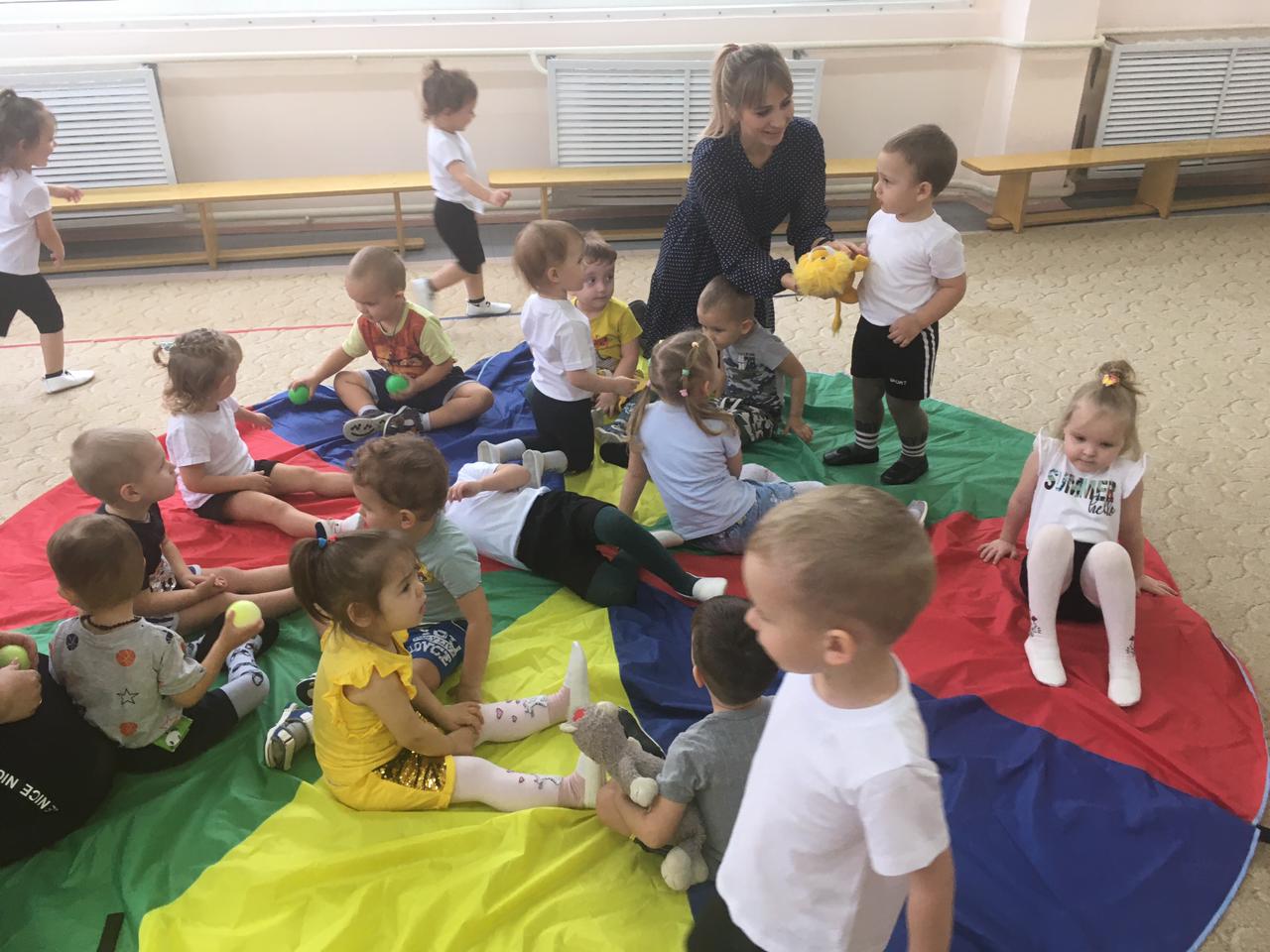 Игра «Лесной грибок» 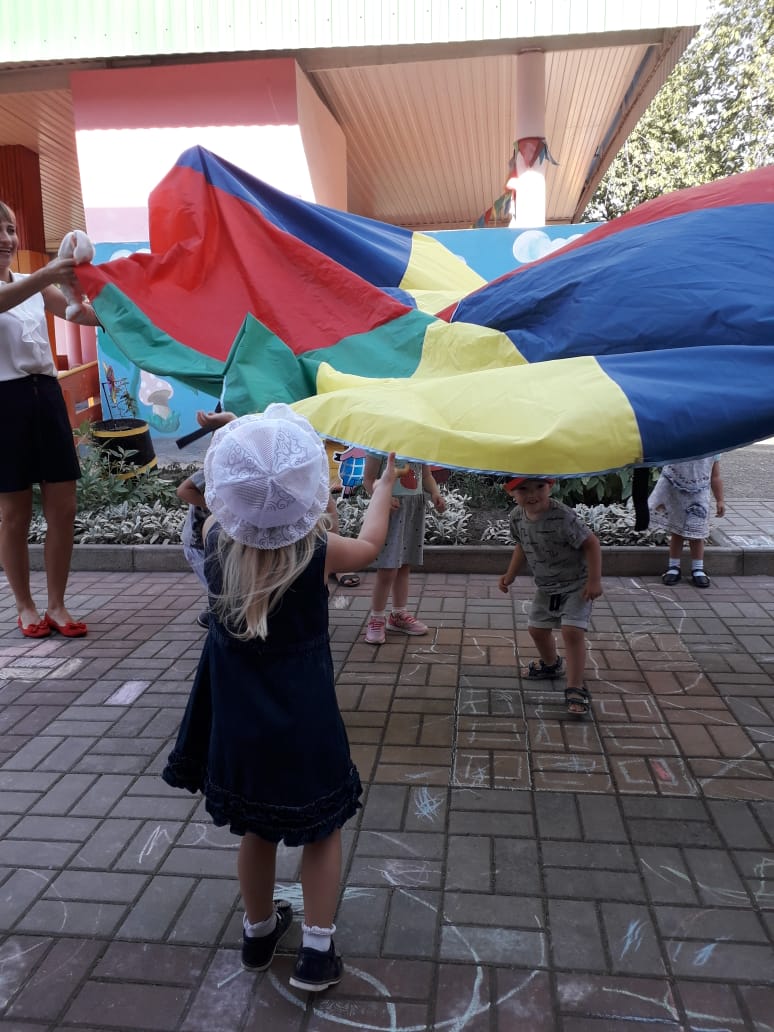 